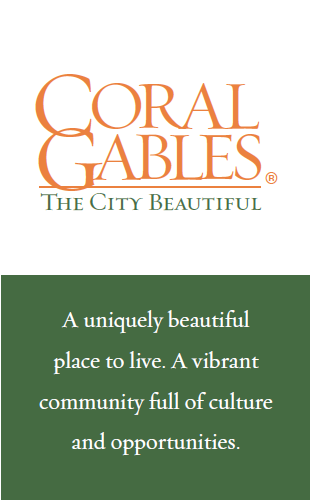 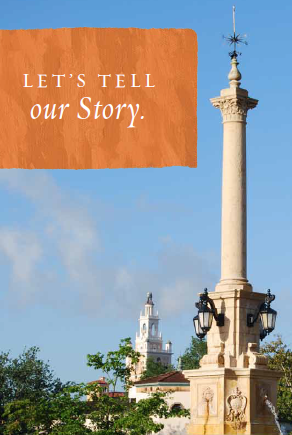 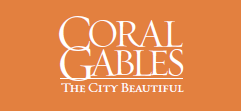 Internet WebsiteOn our website vendors have access to our current solicitations, results and notices of awards, current contracts, staff directory, and public meeting notices. Our website  https://www.coralgables.com/departments/ProcurementPublic NoticesPublic Notices – Notices for Solicitations are posted on the internet and can also be found at the City Clerk’s Office.Types of PurchasesThe City of Coral Gables obtains products and services through: Informal Bids: Under $25,000, these bids require at least three quotes and are solicited by the using department. Formal Competitive Bids and Proposals: Invitations to Bid (ITB’s) and Request for Proposals (RFP’s) valued at $25,000 or more are prepared by the Procurement Department and posted on our website as well as on our office bulletin board.How to Submit BidsThe City of Coral Gables Procurement Division utilizes Infor, a web-based e-Procurement service to post and receive all competitive solicitations.  To receive bid notifications, you must register with Infor as a supplier.  To begin the registration process, access the Infor Supplier Portal by visiting the https://www.coralgables.com/department/procurement/services/supplier-services page. City of Coral GablesProcurement Division2800 SW 72nd AvenueMiami, FL  33155